APHuG	-   Tertiary Jorbs	DUE THURSDAY (4/14)Name:				Per:	Date:		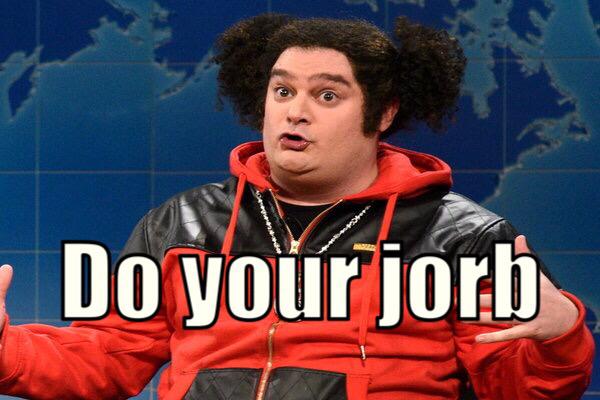 List 3-4 “dream” jobs that you would be interested in doing in your life:Go to the following site and go through the slide show: http://www.forbes.com/2007/06/04/jobs-careers-compensation-lead-careers-cx_pm_0604worstjobs_slide.html?thisSpeed=undefinedList 5 of those jobs that you would be interested in below:1.) ___________________ 2.) ___________________ 3.) ___________________ 4.) ___________________ 5.) ___________________Which of those jobs are you likely to get in the next few years? Why?Which of those jobs are in the tertiary sector?Go to the following site and go through the slide show looking at the Top 15 highest paying jobs: http://www.forbes.com/2007/06/04/jobs-careers-compensation-lead-careers-cx_pm_0604bestjobs_slide.html?thisSpeed=undefinedList 5 jobs that you would be interested in below:1.) ___________________ 2.) ___________________ 3.) ___________________ 4.) ___________________ 5.) ___________________Which of those jobs are you likely to get in the next few years? Why?Which of those jobs are in the tertiary sector?The previous websites listed only the best and worst paying jobs. Is that the only important aspect of a job? Why or why not?What are some other aspects of a job that would be important to you?Go to the following website: http://www.careercast.com/jobs-rated/2011-jobs-rated-methodologyThis website (Careercast.com) has created a list of criteria for choosing a job that is helpful in understanding what job is “better” than another. What are the 5 core criteria areas they use to rate a job? Is this an accurate way to analyze if a job is the “Best” or “Worst”??? Why or why not?Now go to the following website: http://www.forbes.com/2011/01/07/best-worst-jobs-2011-leadership-careers-employment.htmlList their “Best 10 jobs for 2011” according to the above criteria and why it is considered a “best job”1.)2.)3.)4.)5.)6.)7.)8.)9.)10.)List their “Worst 10 jobs for 2011” according to the above criteria and why it is considered a “worst job”1.)2.)3.)4.)5.)6.)7.)8.)9.)10.)After having looked through these “best,” “worst,” highest and lowest paying, what 5 jobs would you be interested in? Why?1.)2.)3.)4.)5.)Bonus:Try to find those jobs in Houston at Careercast.com. What is the pay? (if available)